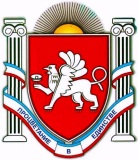 РЕСПУБЛИКА КРЫМАДМИНИСТРАЦИЯ ДЖАНКОЙСКОГО РАЙОНААДМIНIСТРАЦIЯ ДЖАНКОЙСЬКОГО РАЙОНУ РЕСПУБЛІКИ КРИМКЪЫРЫМ ДЖУМХУРИЕТИ ДЖАНКОЙ БОЛЮГИНИНЪ ИДАРЕСИР А С П О Р Я Ж Е Н И Еот 23 апреля . № 56-р г. ДжанкойОб организации отдыха  детей и их оздоровления в Джанкойском районе в 2015 году         В соответствии с Федеральным Законом от 29.12.212 г. № 273-ФЗ          «Об образовании в Российской Федерации», руководствуясь Законом Республики Крым от 21.08.2014 г. № 54-ЗРК «Об основах местного самоуправления в Республике Крым», Уставом муниципального образования Джанкойский район Республики Крым, положением об администрации Джанкойского района, утвержденным решением Джанкойского районного совета Республики Крым от 05.12.2014 г. № 1/6-5, Регламентом администрации Джанкойского района Республики Крым, утвержденным постановлением администрации Джанкойского района Республики Крым от 05.12.2014 г. № 1, во исполнение распоряжения Совета министров Республики Крым от 31 марта 2015 года № 245-р «Об организации отдыха детей и их оздоровления в  Республике Крым в 2015 году», а также с целью создания надлежащих условий для полноценного, качественного отдыха детей и их оздоровления:	1. Утвердить План мероприятий по организации отдыха детей и их оздоровления в Джанкойском районе в 2015 году согласно приложению № 1.  2. Создать и утвердить состав Межведомственной комиссии по организации отдыха детей и их оздоровления в Джанкойском районе                  в 2015 году согласно приложению № 2.3. Создать и утвердить состав рабочей группы  по проведению отдыха детей и их оздоровления в Джанкойском районе в 2015 году согласно приложению № 3.2	4. Управлению образования, молодёжи и спорта администрации Джанкойского района:4.1. Обеспечить координацию мероприятий, направленных организацию отдыха детей и их оздоровления.4.2. Организовать своевременную подготовку и качественное проведение отдыха детей и их оздоровления летом 2015 года.4.3. Обеспечить охват не менее 70% детей школьного возраста, проживающих на территории Джанкойского района, различными формами отдыха и оздоровления, в том числе оздоровлением: - 100% детей-сирот и детей, лишённых родительского попечения;- не менее 70% детей из многодетных и малообеспеченных семей;- не менее 45% детей с ограниченными физическими возможностями (инвалидов).4.4. Принять меры по привлечению средств из внебюджетных источников для обеспечения отдыха детей и их оздоровления в порядке, установленном действующим законодательством.4.5. Обеспечить в 2015 году на базе образовательных организаций работу  дневных тематических площадок с соблюдением правил и нормативов пребывания детей в организациях отдыха детей и их оздоровления.4.6. Принять меры по недопущению несанкционированной торговли на территории организаций отдыха детей и их оздоровления.4.7. Обеспечить осуществление мониторинга оздоровления, отдыха и занятости детей.4.8. Представить в Министерство образования, науки и молодёжи  Республики Крым информацию:- о подготовке к оздоровительной кампании 2015 года –  до 20 мая           2015 года; - о ходе оздоровительной кампании за период с июня по сентябрь             2015 года – до 01 июля, 01 августа, 01 сентября 2015 года;- итоговую информацию о летней оздоровительной кампании                 2015 года, согласованную с Территориальным органом Федеральной службы отделом государственной статистики в г.Джанкой, – до 15 октября 2015 года. 35. Исполнителям Плана мероприятий по организации отдыха детей и их оздоровления в Джанкойском районе в 2015 году (далее – План мероприятий):5.1. Обеспечить своевременное выполнение Плана мероприятий.5.2. Представить в управление образования, молодёжи и спорта администрации Джанкойского района информацию о ходе выполнения настоящего распоряжения:- о подготовке к оздоровительной кампании 2015 года -                                  до 15 мая 2015 года;- о ходе оздоровительной кампании 2015 года – до 25 июня, 25 июля,                           25 августа 2015 года; - итоговую информацию об оздоровительной кампании 2015 года -                       до 10 сентября 2015 года.6. Государственному бюджетному учреждению здравоохранения Республики Крым «Джанкойская ЦРБ» обеспечить бесплатное проведение медицинского осмотра детей школьного  возраста  до 18 лет включительно, направляемых в санаторно-курортные учреждения и организации отдыха детей и их оздоровления. 	7. Управлению по бюджетно-финансовым вопросам администрации Джанкойского района обеспечить своевременное финансирование расходов на проведение летней оздоровительной кампании 2015 года, в пределах средств, предусмотренных в бюджете  на 2015 год.8. Контроль за выполнением данного распоряжения возложить на заместителя главы администрации Джанкойского района Республики Крым Пономаренко А.А. Глава администрации Джанкойского района                                                                           А.И. БочаровСОГЛАСОВАНО:Приложение № 1                                                                  	УТВЕРЖДЁН                                                                  	распоряжением администрации                                                                   	Джанкойского района                                                                       от 23 апреля . № 56-р П Л А Нмероприятий по организации отдыха детей и их оздоровления в Джанкойском районе в 2015 году23456Руководитель аппарата райгосадминистрации					            С.М.КурандинаПриложение № 2                                                                  	УТВЕРЖДЁН                                                                  	распоряжением администрации                                                                   	Джанкойского района                                                                 	от 23 апреля 2015 г. № 56-р С О С Т А В Межведомственной комиссии по организацииотдыха детей и их оздоровления в Джанкойском районе в 2015 году  Члены комиссии:2Руководитель аппарата райгосадминистрации					            С.М.КурандинаПриложение № 3                                                                  	УТВЕРЖДЁН                                                                  	распоряжением администрации                                                                   	Джанкойского района                                                                 	от 23 апреля 2015 г. № 56-р С О С Т А В рабочей группы по проведению отдыха детей и их оздоровления в Джанкойском районе в 2015 годуЧлены рабочей группы:2Руководитель аппарата райгосадминистрации					            С.М.КурандинаПОЯСНИТЕЛЬНАЯ ЗАПИСКАк проекту распоряжения «Об организации отдыха  детей иих оздоровления в Джанкойском районе в 2015 году»Обоснование необходимости принятия актаРаспоряжение разработано начальником отдела молодёжи и спорта управления образования, молодёжи и спорта администрации Джанкойского района Республики Крым Колесникович Е.П. на основании распоряжения Совета министров Республики Крым от 31 марта 2015 года № 245-р «Об организации отдыха детей и их оздоровления в Республике Крым в 2015 году». Цель и пути ее достиженияСоздание надлежащих условий для полноценного, качественного отдыха детей и их оздоровления, организации культурно-массовой, физкультурно-спортивной работы, поддержки и развития детских заведений оздоровления и отдыха:Правовые основанияКонвенция ООН о правах ребенка.	Конституция Российской Федерации.	Закон Российской федерации «Об образовании» (в редакции от 02.02.2011 № 2-ФЗ), ст. 41.	Федеральный Закон от 24.07.1998 № 124-ФЗ (ред. от 17.12.2009) «Об основных гарантиях прав ребенка в Российской Федерации».Распоряжение Совета министров Республики Крым от 31 марта 2015 года № 245-р «Об организации отдыха детей и их оздоровления в Республике Крым в 2015 году». Финансово-экономические основанияВыполнение мероприятий распоряжения не требует дополнительных финансовых затрат.Позиция заинтересованных органов властиПроект распоряжения не затрагивает интересы других органов власти.2Региональный аспектОтдых детей и их оздоровление, занятость детей и подростков Джанкойского района в летнее время.Общественное обсуждениеПроект распоряжения не требует общественного обсуждения. Способ рассылкиРаспоряжение направляется в бумажном виде, согласно списка рассылки (прилагается).Начальник отдела молодёжи и спорта управления образования, молодёжи и спортаадминистрации Джанкойского района				 Е.П. Колесникович Список рассылкираспоряжения«Об организации отдыха  детей и их оздоровленияв Джанкойском районе в 2015 году» «______»________________20_____г. № _____Отдел делопроизводства и контроля аппарата администрацииЮридический отдел аппарата администрации3.	Заместитель главы администрации Пономаренко А.А.4.	Управление образования, молодёжи и спорта5.	Отдел культуры,  межнациональных отношений и религий 6.       Отдел по делам несовершеннолетних и защите прав детей7.       МО МВД РФ «Джанкойский»8.       ЛО полиции № 2 на станции Джанкой9.       Департамент труда и социальной защиты населения10.     Профсоюз образования и науки 11.     Управления по бюджетно-финансовым вопросам12.     Отдел культуры, межнациональных отношений и религий13.     ГБУЗ РК «Джанкойская ЦРБ»14.     Территориальный отдел Роспотребнадзора15.     Отдел по делам несовершеннолетних;16.     МЧС РФ по РК17.     Федеральная служба статистики  в г.Джанкой     18.     ГБУ РК «Джанкойский ЦСССДМ»Начальник отдела молодёжи и спорта управления образования, молодёжи и спортаадминистрации Джанкойского района				 Е.П. Колесникович Руководитель аппаратаадминистрации Джанкойского района	«___»____________20___г.С.М. Курандина	Заместитель главы		администрации Джанкойского района      «___»____________20___г.                          А.А. ПономаренкоНачальник образования, молодёжи и спорта управления, образования, молодёжи и спорта администрации Джанкойского района«___»____________20___г.                          Л.В. МогильнаяНачальник управления по бюджетно-финансовым вопросам администрации Джанкойского района«___»____________20___г.                          И.В. КомпаниецНачальник  юридического отделааппарата администрацииДжанкойского района                                                               «___»____________20___г.                          Л.С.СороченкоНачальник отдела молодёжи и спорта управления образования, молодёжи и спорта   администрации Джанкойского района    _____________________ Е.П.Колесникович	«___»____________20___г.                           Начальник отдела делопроизводства иконтроля аппарата администрации Джанкойского района  ___________________  А.В. Овчинникова«____»_______________________20_____г.№ п/п№ п/пНаименование мероприятийСрок исполне-нияИсполнителиІ. Организационные мероприятияІ. Организационные мероприятияІ. Организационные мероприятияІ. Организационные мероприятияІ. Организационные мероприятия1.1Проведение инструктивно-методического семинара для организаторов отдыха детей и их оздоровления в учреждениях оздоровления и отдыхаПроведение инструктивно-методического семинара для организаторов отдыха детей и их оздоровления в учреждениях оздоровления и отдыхамайУправление образования, молодёжи и спорта администрации Джанкойского района1.2Обеспечение эффективного функционирования детских тематических площадок Обеспечение эффективного функционирования детских тематических площадок постоянноУправление образования, молодёжи и спорта администрации Джанкойского района1.3Ведение банка данных детей для оздоровления в организациях отдыха детей и их оздоровления и базы данных талантливых и одаренных детей и подростков, отличников учебы, лидеров детских общественных организаций и ученического самоуправления, участников творческих коллективов и спортивных команд для оздоровления в Федеральном государственном бюджетном учреждении «Международный детский центр «Артек», Федеральном государственном бюджетном образовательном учреждении «Всероссийский детский центр «Орленок», Федеральном государственном бюджетном образовательном учреждении дополнительного образования детей «Федеральный детский оздоровительно-образовательный центр «Смена»Ведение банка данных детей для оздоровления в организациях отдыха детей и их оздоровления и базы данных талантливых и одаренных детей и подростков, отличников учебы, лидеров детских общественных организаций и ученического самоуправления, участников творческих коллективов и спортивных команд для оздоровления в Федеральном государственном бюджетном учреждении «Международный детский центр «Артек», Федеральном государственном бюджетном образовательном учреждении «Всероссийский детский центр «Орленок», Федеральном государственном бюджетном образовательном учреждении дополнительного образования детей «Федеральный детский оздоровительно-образовательный центр «Смена»постоянноУправление образования, молодёжи и спорта администрации Джанкойского района1.4Организация проведения смотра-конкурса учреждений отдыха детей и их оздоровления Организация проведения смотра-конкурса учреждений отдыха детей и их оздоровления май-августУправление образования, молодёжи и спорта администрации Джанкойского района1.5Организация отдыха и оздоровления детей, находящихся в трудной жизненной ситуации и требующих особого социального внимания и поддержкиОрганизация отдыха и оздоровления детей, находящихся в трудной жизненной ситуации и требующих особого социального внимания и поддержкииюнь - августУправление образования, молодёжи и спорта администрации Джанкойского района1.6Организация  санаторно-курортного лечения детей, требующих особого социального внимания и поддержки, из числа нуждающихся в санаторно-курортном леченииОрганизация  санаторно-курортного лечения детей, требующих особого социального внимания и поддержки, из числа нуждающихся в санаторно-курортном лечениииюнь - августиюнь - августГосударственное бюджетное учреждение здравоохранения Республики Крым «Джанкойская ЦРБ»Государственное бюджетное учреждение здравоохранения Республики Крым «Джанкойская ЦРБ»1.7Обеспечение направления детей на тематические и фестивальные смены в Федеральное государственное бюджетное учреждение «Международный детский центр «Артек», Федеральное государственное бюджетное образовательное учреждение «Всероссийский детский центр «Орленок», Федеральное государственное бюджетное образовательное учреждение дополнительного образования детей «Федеральный детский оздоровительно-образовательный центр «Смена»Обеспечение направления детей на тематические и фестивальные смены в Федеральное государственное бюджетное учреждение «Международный детский центр «Артек», Федеральное государственное бюджетное образовательное учреждение «Всероссийский детский центр «Орленок», Федеральное государственное бюджетное образовательное учреждение дополнительного образования детей «Федеральный детский оздоровительно-образовательный центр «Смена»в течение    годав течение    годаУправление образования, молодёжи и спорта администрации Джанкойского районаУправление образования, молодёжи и спорта администрации Джанкойского районаІІ. Мероприятия, обеспечивающие безопасность жизнедеятельности детейІІ. Мероприятия, обеспечивающие безопасность жизнедеятельности детейІІ. Мероприятия, обеспечивающие безопасность жизнедеятельности детейІІ. Мероприятия, обеспечивающие безопасность жизнедеятельности детейІІ. Мероприятия, обеспечивающие безопасность жизнедеятельности детейІІ. Мероприятия, обеспечивающие безопасность жизнедеятельности детейІІ. Мероприятия, обеспечивающие безопасность жизнедеятельности детей2.1Организация проведения инструктажей и практической отработки действий на случай возникновения пожаров и других чрезвычайных ситуаций с членами добровольных пожарных дружин и пожарно-сторожевой охраны, обслуживающим персоналом объектов и прибывающими на отдых детьмипостояннопостоянноОтделение надзорной деятельности по г.Джанкой и Джанкойскому району управления надзорной деятельности Государственного управления Министерства чрезвычайных ситуаций России по Республике Крым, Управление образования, молодёжи и спорта администрации Джанкойского районаОтделение надзорной деятельности по г.Джанкой и Джанкойскому району управления надзорной деятельности Государственного управления Министерства чрезвычайных ситуаций России по Республике Крым, Управление образования, молодёжи и спорта администрации Джанкойского района2.2Организация проведения проверок противопожарного состояния объектов отдыха детей, состояния электрохозяйства, водоисточников, установок автоматической противопожарной защиты, путей эвакуации, а также демонтирования глухих металлических решеток на окнах зданий и помещений, обеспечения объектов первичными средствами пожаротушенияДо 20 маяДо 20 маяОтделение надзорной деятельности по г.Джанкой и Джанкойскому району управления надзорной деятельности Государственного управления Министерства чрезвычайных ситуаций России по Республике Крым,УправлениеОтделение надзорной деятельности по г.Джанкой и Джанкойскому району управления надзорной деятельности Государственного управления Министерства чрезвычайных ситуаций России по Республике Крым,Управлениеобразования, молодёжи и спорта администрации Джанкойского района2.3Освещение в средствах массовой информации проблемных вопросов по содержанию организаций отдыха детей всех форм собственности и ведомственной принадлежности в надлежащем противопожарном состоянии, об аварийно-опасных участках массового отдыхапостоянноОтделение надзорной деятельности по г.Джанкой и Джанкойскому району управления надзорной деятельности Государственного управления Министерства чрезвычайных ситуаций России по Республике Крым,Управление образования, молодёжи и спорта администрации Джанкойского района2.4Проведение проверок источников противопожарного водоснабжения на объектах  отдыха детей и принятие мер по приведению их в технически исправное состояние, обеспечение внешним противопожарным водоснабжением детских заведений оздоровления и отдыхадо 20 маяУправление образования, молодёжи и спорта администрации Джанкойского района2.5Привлечение квалифицированных педагогических, медицинских и других работников для работы в детских тематических площадках при муниципальных образовательных учрежденияхмай – августУправление образования, молодёжи и спорта администрации Джанкойского района 2.6Обеспечение выполнения в полном объеме предписаний органов государственного пожарного надзора, Межрегионального управления Роспотребнадзора по Республике Крым по вопросам безопасных условий пребывания в детских заведениях  отдыхадо20 маяУправление образования, молодёжи и спорта администрации Джанкойского района 2.7Осуществление контроля за обеспечением бесперебойной телефонной связи, подачи электроэнергии и питьевой воды гарантированного качества в организации отдыха детей и их оздоровленияпостоянноУправление образования, молодёжи и спорта администрации Джанкойского района2.8Обеспечение закрепления сотрудников органов внутренних дел за детскими  заведениями для организации и охраны общественного порядка на территории детских заведений оздоровления и отдыхаиюнь-августМежмуниципальный отдел Министерства внутренних дел Российской Федерации «Джанкойский» 2.9Проведение проверок достоверности сведений, представленных в заявках на сопровождение детей и наличие согласования управления образования, молодёжи и спорта администрации Джанкойского районапостоянноОтделение государственной инспекции безопасности дорожного движения Межмуниципального отдела Министерства внутренних дел Российской Федерации «Джанкойский»,Управление образования, молодёжи и спорта администрации Джанкойского района2.10Доведение до сведения управления образования, молодёжи и спорта администрации Джанкойского района требования к организации перевозки детей автобусами. Исключение случаев перевозки детей в темное время суток и без сопровождения автоколонн патрульными автомобилями   Госавтоинспекции (от 3 единиц)постоянноОтделение государственной инспекции безопасности дорожного движения Межмуниципального отдела Министерства внутренних дел Российской Федерации «Джанкойский»,Управление образования, молодёжи и спорта администрации Джанкойского района2.11Руководство требованиями постановления Правительства Российской Федерации от 17 января 2007 г. №20 «Об утверждении Положения о сопровождении транспортных средств автомобилями Государственной инспекции безопасности дорожного движения Министерства внутренних дел Российской Федерации и военной автомобильной инспекции» и приказа МВД России от 31 августа 2007 г. №767 «Вопросы организации сопровождения транспортных средств патрульными автомобилями Госавтоинспекции» при назначении сопровождения организованных групп детейпостоянноОтделение государственной инспекции безопасности дорожного движения Межмуниципального отдела Министерства внутренних дел Российской Федерации «Джанкойский»,Управление образования, молодёжи и спорта администрации Джанкойского района2.12Внесение предложений  управлению образования, молодёжи и спорта администрации Джанкойского района о рассмотрении, с привлечением заинтересованных     организаций,    вопросов постоянноОтделение государственной инспекции безопасности дорожного движения обеспечения безопасности при перевозке организованных групп детей и подростков к местам отдыха детей и их оздоровления, в том числе определении количества, видов транспорта, дат и времени выездов их в организации отдыха детей и их оздоровления и возвращения обратно, а также маршрутов движенияобеспечения безопасности при перевозке организованных групп детей и подростков к местам отдыха детей и их оздоровления, в том числе определении количества, видов транспорта, дат и времени выездов их в организации отдыха детей и их оздоровления и возвращения обратно, а также маршрутов движенияМежмуниципального отдела Министерства внутренних дел Российской Федерации «Джанкойский»,Управление образования, молодёжи и спорта администрации Джанкойского районаМежмуниципального отдела Министерства внутренних дел Российской Федерации «Джанкойский»,Управление образования, молодёжи и спорта администрации Джанкойского района2.13Проведение с водительским составом соответствующих инструктажей о соблюдении Правил дорожного движения и повышенном внимании во время пути следованияПроведение с водительским составом соответствующих инструктажей о соблюдении Правил дорожного движения и повышенном внимании во время пути следованияпостояннопостоянноОтделение государственной инспекции безопасности дорожного движения Межмуниципального отдела Министерства внутренних дел Российской Федерации «Джанкойский»,Управление образования, молодёжи и спорта администрации Джанкойского районаОтделение государственной инспекции безопасности дорожного движения Межмуниципального отдела Министерства внутренних дел Российской Федерации «Джанкойский»,Управление образования, молодёжи и спорта администрации Джанкойского районаІІІ. Организация воспитательной, культурно-массовой,физкультурно-спортивной работыІІІ. Организация воспитательной, культурно-массовой,физкультурно-спортивной работыІІІ. Организация воспитательной, культурно-массовой,физкультурно-спортивной работыІІІ. Организация воспитательной, культурно-массовой,физкультурно-спортивной работыІІІ. Организация воспитательной, культурно-массовой,физкультурно-спортивной работыІІІ. Организация воспитательной, культурно-массовой,физкультурно-спортивной работыІІІ. Организация воспитательной, культурно-массовой,физкультурно-спортивной работыІІІ. Организация воспитательной, культурно-массовой,физкультурно-спортивной работы3.13.1Проведение в общеобразовательных учебных организациях, дневных тематических площадках Единых дней безопасности дорожного движения, театрализованных уроков по профилактике дорожно-транспортного травматизмаПроведение в общеобразовательных учебных организациях, дневных тематических площадках Единых дней безопасности дорожного движения, театрализованных уроков по профилактике дорожно-транспортного травматизмамай, июньмай, июньУправление образования, молодёжи и спорта администрации Джанкойского района,Отделение государственной инспекции безопасности дорожного движения Межмуниципального отдела Министерства внутренних дел Российской Федерации «Джанкойский»Управление образования, молодёжи и спорта администрации Джанкойского района,Отделение государственной инспекции безопасности дорожного движения Межмуниципального отдела Министерства внутренних дел Российской Федерации «Джанкойский»3.23.2Оказание организационно-методической помощи в проведении культурно-массовой работы в организациях отдыха детей Оказание организационно-методической помощи в проведении культурно-массовой работы в организациях отдыха детей июнь-августиюнь-августОтдел культуры, межнациональных отношений и религий администрации Джанкойского районаОтдел культуры, межнациональных отношений и религий администрации Джанкойского района3.3Оказание содействия в посещении музеев, театров, выставок, картинных галерей детьми, требующими особого социального внимания и поддержки, находящимися в организациях отдыха Джанкойского районаиюнь-августОтдел культуры, межнациональных отношений и религий администрации Джанкойского района3.4Оказание детским тематическим площадкам организационно – методической помощи в проведении детских фестивалей искусств, праздников, смотров самодеятельного творчества и спартакиадиюнь-августОтдел культуры, межнациональных отношений и религий администрации Джанкойского района,Управление образования, молодёжи и спорта администрации Джанкойского района3.5Проведение тренингов и индивидуальной работы по формированию положительного отношения к здоровому образу жизни в организациях отдыха детей июнь-августГосударственное бюджетное учреждение Республики Крым «Джанкойский районный центр социальных служб для семьи, детей и молодёжи»ІV. Контроль за деятельностью организаций отдыха детей и их оздоровленияІV. Контроль за деятельностью организаций отдыха детей и их оздоровленияІV. Контроль за деятельностью организаций отдыха детей и их оздоровленияІV. Контроль за деятельностью организаций отдыха детей и их оздоровления4.1Проведение проверок готовности и деятельности организаций отдыха детей согласно графикуУправление образования, молодёжи и спорта администрации Джанкойского района,Рабочая группа по организации отдыха детей и их оздоровления в Джанкойском районеПОНОМАРЕНКО Алла Аликовна               -заместитель главы администрации Джанкойского района, председатель Межведомственной комиссии;МОГИЛЬНАЯ Любовь Васильевна-начальник управления образования, молодёжи и спорта администрации Джанкойского района, заместитель председателя комиссии;КОЛЕСНИКОВИЧ Елена Павловна           -начальник отдела молодёжи и спорта управления образования, молодёжи и спорта администрации Джанкойского района, секретарь комиссии;АДЖИУМЕРОВДжалил Энверович-заместитель начальника отделения участковых уполномоченных полиции и подразделения по делам несовершеннолетних, начальник подразделения по делам несовершеннолетних Межмуниципального отдела Министерства внутренних дел Российской федерации «Джанкойский», капитан полиции (с согласия);БОЖКЕВИЧ Андрей Николаевич-старший инспектор по делам несовершеннолетних линейного отделения полиции № 2 на станции Джанкой Симферопольского линейного отделения полиции Министерства внутренних дел России на транспорте (с согласия);старший инспектор по делам несовершеннолетних линейного отделения полиции № 2 на станции Джанкой Симферопольского линейного отделения полиции Министерства внутренних дел России на транспорте (с согласия);БУЖЕНИНОВА Наталья Милентьевна-начальник департамента труда и социальной защиты населения администрации Джанкойского района;начальник департамента труда и социальной защиты населения администрации Джанкойского района;начальник департамента труда и социальной защиты населения администрации Джанкойского района;ИЛЬИНА Наталья Геннадьевна-заместитель начальника управления образования, молодёжи и спорта администрации Джанкойского района;заместитель начальника управления образования, молодёжи и спорта администрации Джанкойского района;КАМИНСКАЯ Тамара Герасимовна-председатель районного комитета профсоюза работников образования и науки (с согласия);                                               председатель районного комитета профсоюза работников образования и науки (с согласия);                                               КОМПАНИЕЦ Инна Васильевна-начальник управления по бюджетно-финансовым вопросам администрации Джанкойского района;начальник управления по бюджетно-финансовым вопросам администрации Джанкойского района;начальник управления по бюджетно-финансовым вопросам администрации Джанкойского района;КОРНЕЙЧУКИрина Владимировна-начальник отдела культуры, межнациональных отношений и религий администрации Джанкойского района;начальник отдела культуры, межнациональных отношений и религий администрации Джанкойского района;начальник отдела культуры, межнациональных отношений и религий администрации Джанкойского района;КОШМАН Виктор Александрович-государственный инспектор по безопасности дорожного движения отделения государственной инспекции безопасности дорожного движения Межмуниципального отдела Министерства внутренних дел Российской Федерации «Джанкойский» (с согласия);государственный инспектор по безопасности дорожного движения отделения государственной инспекции безопасности дорожного движения Межмуниципального отдела Министерства внутренних дел Российской Федерации «Джанкойский» (с согласия);государственный инспектор по безопасности дорожного движения отделения государственной инспекции безопасности дорожного движения Межмуниципального отдела Министерства внутренних дел Российской Федерации «Джанкойский» (с согласия);ОВЧИННИКОВВячеслав Алексеевич-главный врач Государственного бюджетного учреждения здравоохранения Республики Крым «Джанкойская ЦРБ» (с согласия);главный врач Государственного бюджетного учреждения здравоохранения Республики Крым «Джанкойская ЦРБ» (с согласия);главный врач Государственного бюджетного учреждения здравоохранения Республики Крым «Джанкойская ЦРБ» (с согласия);СМИРНОВ Денис Леонидович-начальник территориального отдела по Джанкойскому району Роспотребнадзора по Республике Крым и г.Севастополь (с согласия);начальник территориального отдела по Джанкойскому району Роспотребнадзора по Республике Крым и г.Севастополь (с согласия);начальник территориального отдела по Джанкойскому району Роспотребнадзора по Республике Крым и г.Севастополь (с согласия);ФИНТИСОВ Сергей Александрович--заместитель начальника отделения участковых уполномоченных полиции и подразделения по делам несовершеннолетних, начальник  отделения участковых уполномоченных полиции Межмуниципального отдела Министерства внутренних дел Российской федерации «Джанкойский», капитан полиции (с согласия);заместитель начальника отделения участковых уполномоченных полиции и подразделения по делам несовершеннолетних, начальник  отделения участковых уполномоченных полиции Межмуниципального отдела Министерства внутренних дел Российской федерации «Джанкойский», капитан полиции (с согласия);заместитель начальника отделения участковых уполномоченных полиции и подразделения по делам несовершеннолетних, начальник  отделения участковых уполномоченных полиции Межмуниципального отдела Министерства внутренних дел Российской федерации «Джанкойский», капитан полиции (с согласия);ЧЕРНЯКОВА Алла Анатольевна--начальник отдела по делам несовершеннолетних и защите прав детей администрации Джанкойского района;начальник отдела по делам несовершеннолетних и защите прав детей администрации Джанкойского района;начальник отдела по делам несовершеннолетних и защите прав детей администрации Джанкойского района;начальник отдела по делам несовершеннолетних и защите прав детей администрации Джанкойского района;ЩИРБА Сергей Александрович--инспектор отделения надзорной деятельности по г.Джанкой и Джанкойскому району управления надзорной деятельности Государственного управления Министерства чрезвычайных ситуаций России по Республике Крым (с согласия);ЯКУШЕВАЕлена Васильевна--ведущий специалист-экономист Территориального органа Федеральной службы статистики  в г.Джанкой     (с согласия)ведущий специалист-экономист Территориального органа Федеральной службы статистики  в г.Джанкой     (с согласия)ведущий специалист-экономист Территориального органа Федеральной службы статистики  в г.Джанкой     (с согласия)ведущий специалист-экономист Территориального органа Федеральной службы статистики  в г.Джанкой     (с согласия)МОГИЛЬНАЯ Любовь Васильевна-начальник управления образования, молодёжи и спорта администрации Джанкойского района , председатель рабочей группы;КОЛЕСНИКОВИЧ Елена Павловна           -начальник отдела молодёжи и спорта управления образования, молодёжи и спорта администрации Джанкойского района, секретарь рабочей группы;АДЖИУМЕРОВДжалил Энверович-заместитель начальника отделения участковых уполномоченных полиции и подразделения по делам несовершеннолетних, начальник подразделения по делам несовершеннолетних Межмуниципального отдела Министерства внутренних дел Российской федерации «Джанкойский», капитан полиции (с согласия);БОЖКЕВИЧ Андрей Николаевич-старший инспектор по делам несовершеннолетних линейного отделения полиции № 2 на станции Джанкой Симферопольского линейного отделения полиции Министерства внутренних дел России на транспорте (с согласия);старший инспектор по делам несовершеннолетних линейного отделения полиции № 2 на станции Джанкой Симферопольского линейного отделения полиции Министерства внутренних дел России на транспорте (с согласия);БУЖЕНИНОВА Наталья Милентьевна-начальник департамента труда и социальной защиты населения администрации Джанкойского района;начальник департамента труда и социальной защиты населения администрации Джанкойского района;начальник департамента труда и социальной защиты населения администрации Джанкойского района;ИЛЬИНА Наталья Геннадьевна-заместитель начальника управления образования, молодёжи и спорта администрации Джанкойского района; КАМИНСКАЯ Тамара Герасимовна-председатель Джанкойской районной организации профсоюза работников народного образования и науки Российской Федерации (с согласия);  КОМПАНИЕЦ Инна Васильевна--начальник управления по бюджетно-финансовым вопросам администрации Джанкойского района;начальник управления по бюджетно-финансовым вопросам администрации Джанкойского района;начальник управления по бюджетно-финансовым вопросам администрации Джанкойского района;КОРНЕЙЧУКИрина Владимировна--начальник отдела культуры, межнациональных отношений и религий администрации Джанкойского района;начальник отдела культуры, межнациональных отношений и религий администрации Джанкойского района;начальник отдела культуры, межнациональных отношений и религий администрации Джанкойского района;КОШМАН Виктор Александрович-государственный инспектор по безопасности дорожного движения отделения государственной инспекции безопасности дорожного движения Межмуниципального отдела Министерства внутренних дел Российской Федерации «Джанкойский» (с согласия);государственный инспектор по безопасности дорожного движения отделения государственной инспекции безопасности дорожного движения Межмуниципального отдела Министерства внутренних дел Российской Федерации «Джанкойский» (с согласия);государственный инспектор по безопасности дорожного движения отделения государственной инспекции безопасности дорожного движения Межмуниципального отдела Министерства внутренних дел Российской Федерации «Джанкойский» (с согласия);ОВЧИННИКОВВячеслав Алексеевич--главный врач Государственного бюджетного учреждения здравоохранения Республики Крым «Джанкойская ЦРБ» (с согласия);главный врач Государственного бюджетного учреждения здравоохранения Республики Крым «Джанкойская ЦРБ» (с согласия);главный врач Государственного бюджетного учреждения здравоохранения Республики Крым «Джанкойская ЦРБ» (с согласия);СМИРНОВ Денис Леонидович--начальник территориального отдела по Джанкойскому району Роспотребнадзора по Республике Крым и г.Севастополь (с согласия);начальник территориального отдела по Джанкойскому району Роспотребнадзора по Республике Крым и г.Севастополь (с согласия);начальник территориального отдела по Джанкойскому району Роспотребнадзора по Республике Крым и г.Севастополь (с согласия);ФИНТИСОВ Сергей Александрович--заместитель начальника отделения участковых уполномоченных полиции и подразделения по делам несовершеннолетних, начальник  отделения участковых уполномоченных полиции Межмуниципального отдела Министерства внутренних дел Российской федерации «Джанкойский», капитан полиции (с согласия);заместитель начальника отделения участковых уполномоченных полиции и подразделения по делам несовершеннолетних, начальник  отделения участковых уполномоченных полиции Межмуниципального отдела Министерства внутренних дел Российской федерации «Джанкойский», капитан полиции (с согласия);заместитель начальника отделения участковых уполномоченных полиции и подразделения по делам несовершеннолетних, начальник  отделения участковых уполномоченных полиции Межмуниципального отдела Министерства внутренних дел Российской федерации «Джанкойский», капитан полиции (с согласия);ЧЕРНЯКОВА Алла Анатольевна--начальник отдела по делам несовершеннолетних и защите прав детей администрации Джанкойского района;начальник отдела по делам несовершеннолетних и защите прав детей администрации Джанкойского района;начальник отдела по делам несовершеннолетних и защите прав детей администрации Джанкойского района;ЩИРБА Сергей Александрович--инспектор отделения надзорной деятельности по г.Джанкой и Джанкойскому району управления надзорной деятельности Государственного управления Министерства чрезвычайных ситуаций России по Республике Крым (с согласия);ЯКУШЕВАЕлена Васильевна--ведущий специалист-экономист территориального органа Федеральной службы статистики  в г.Джанкой     (с согласия)ведущий специалист-экономист территориального органа Федеральной службы статистики  в г.Джанкой     (с согласия)ведущий специалист-экономист территориального органа Федеральной службы статистики  в г.Джанкой     (с согласия)